Name: _____________________________________________________            	   Date: ______________________________   											           Due Date: May 6th, 2013Football Web QuestThinking Inquiry     / 47List the four important steps of how to grip a football. 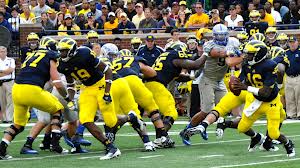 State the 5 steps of how to catch a football.What are the 4 steps to punt a football?In point form describe the “snap” from the center to the quarterback. What are the 7 steps to kick a field goal?Define the following football terms.QuarterbackReceiverDefenseOffenceLine of ScrimmageDownComplete PassIncomplete PassInterceptionFumbleTouchdownOffsideSpiralConvert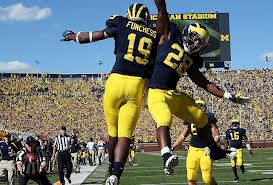 What are the ways you can score points in football?Draw a wide receiver passing tree. 